Pünkösdi imaséta(Készítette: Pluhár Gáborné Szűcs Enikő)A pünkösdi imaséta célja, hogy a Szentlélek Isten személyét és munkáját közelebb hozzuk a gyermekekhez. A Biblia üzenetére és jelképeire építve keresünk olyan kapcsolódási pontokat, amelyek segítségével nemcsak ismereteket mélyítünk el, hanem az átélés élményét is lehetővé tesszük.Formáját tekintve az imaséta általában a személyes elcsendesedést szolgáló műfaj, amely szemléletesen, a résztvevők bevonásával, tevékenységeivel és gondolkodásra hívásával vezet végig egy-egy témán. A negyedik-ötödik évfolyamos gyermekeket tartottam szem előtt akkor, amikor a Szentlélek személyéhez kapcsolódó imasétát 4-6 fős csoportokra dolgoztam ki. A gyermekek tehát kis csoportban, egy-egy hitoktató, vagy az osztályfőnök vezetésével járják végig az imaséta előkészített állomásait. Jó, ha ezt a tantermet, az iskolát elhagyva, a gyülekezeti házban, vagy a templomban tehetjük meg, hiszen fontos szerepe van a hétköznapi életből való kimozdulásnak a lelki élményhez való eljutásban. A csoportok vezetése a hitoktatóknak és pedagógusoknak is sokat adhat. Előre viheti a nem hitoktató pedagógusok hitbeli erősödését, a közös szolgálatra való nyitottágát, ha őket is bevonjuk ebbe a feladatba. Az előző hetekben megbeszéltük a feladatot, az időkeretet minden érintettel.A négy állomást négy egymástól távolabb eső asztal körül alakítottam ki, egy nagyobb gyülekezeti teremben. Az előszobában fogadtuk a gyermekeket és a kísérőket, ott elmondtam, mi vár rájuk. A résztvevőket halk beszédre kértem az imaséta során. Arra is megkértem őket, hogy minden asztalon rendezzék vissza a tárgyakat ugyanabba az állapotba, ahogyan találták azokat. Ezután tárult ki az ajtó, és indult minden csoport egy asztalhoz. 7-8 percet töltöttek a csoportok egy-egy asztalnál.  A csoportvezetők egymásra figyeltek az adott feladatok elvégzése, az imádságok után, így a váltások egyszerre történtek, forgó rendszerben. Ahol hamarabb végeztek, a csoportvezető az elhangzottakból néhány gondolatot megismételve töltötte ki az időt. Kb. 35 perc alatt a váltásokkal együtt végig járták a csoportok az imasétát. Ezután a gyülekezet imakörös tagjai látták vendégül a gyerekeket. Bemutatkoztak, elmondták nekik, hogy ők hetente egyszer együtt imádkoznak ezen a helyen, az iskoláért és értük is. Erősíteni tudtuk ezzel a gyülekezet és az iskolás gyermekek közötti kapcsolatot.Az imaséta négy állomásának tartalma a következőképpen alakult. Az instrukciós lapokat és a használt képeket a dokumentum végén találjuk.állomás: A Szentlélek megvigasztalEszközök: instrukciós lapok, könnycsepp formákra írt mondatok, apró gyöngyök, egy nagy tálca, 4-5 kis tálkaA gyermekek és a csoportvezető színes lapokra kinyomtatott instrukciókat, igét és imádságot találnak az asztalon. Ennek megfelelően olvassák el és végzik el az állomás feladatait. Ezen a helyszínen az asztalon nagy, kék papírból kivágott könnycsepp formák is várják a résztvevőket. A könnycseppeket meg kell fordítaniuk, és egyenként felolvassák az azokra írt mondatokat:A nagypapám kórházba került.Összevesztünk a legjobb barátommal.Rosszul sikerült a matek dolgozatom.Tegnap meghalt a kutyánk.Nagyon fáj a fogam.Senkivel sem tudtam játszani az udvaron.Miután felolvasták a mondatokat, a csoportvezető folytatja a felolvasást a lapról, ráirányítva a figyelmet a könnyeinket számon tartó Istenre. Ezután az előkészített gyöngyöket színenként válogatják tálkákba, olyan türelemmel, ahogyan Isten Lelke vigasztal és „gyűjti könnyeinket tömlőkbe”. Végül összekulcsolt kézzel figyelnek az imádságra, amelyet a csoportvezető felolvas a lapról, és együtt mondanak Áment. Amikor felállnak, lefordítják a könnycseppeket és a csoportvezető egy tálcára önti a gyöngyöket – ne a gyerekek öntsék bele, akik türelemmel kiválogatták!állomás: A Szentlélek megtisztítEszközök: instrukciós lapok, láng alakú lapokra írt egy mondatos imádságok, képek gyermeki élethelyzetekről	A gyermekek ezen a helyszínen először megnézik az asztalon lévő képeket, és elmondják, melyiken milyen helytelen, rossz dolog történhetett. Ezután mindenki megfordít egy lángot, elolvassa némán a rajta lévő imádságot, és megpróbálja a hozzá illő kép fölé tenni. Amikor ez sikerült, a csoportvezető felolvassa a Szentlélekről mint tűzről, a belőlünk a rosszat kiégető, azt  megbocsátó Istenről szóló mondatokat. Végül hangosan olvassák fel a gyermekek az imádságokat a lángokról, és mindegyik ima után közösen mondják az Áment.	A képeket a 2. osztályos hittankönyv 7. és 9. oldaláról választottam: http://refpedi.hu/lapozo/Hittan2_egyhazi/#page=8A lángokon lévő imádságok:Istenem, segíts, hogy ne cselekedjek meggondolatlanul haragomban! ÁmenUram, segíts, hogy türelmes legyek azzal, aki véletlenül bajt okozott nekem! ÁmenIstenem, kérlek, ments meg a rosszindulattól, a kevélységtől, segíts, hogy kedves legyek másokhoz! ÁmenKérlek, segíts Uram, hogy becsületesen felvállaljam a rossz eredményt is, és sikerüljön később a javítás! ÁmenSegíts, Uram, hogy tudjak vigyázni a társaimra, és ne okozzak nekik sérülést! ÁmenKérlek, segíts, Uram, hogy figyelmes legyek a tanórákon! ÁmenIstenem, segíts abban, hogy meg tudjak egyezni a társaimmal! Ámenállomás: A Szentlélek erőt adEszközök: instrukciós lapok, alapanyagok szélforgóhoz (szélforgó készítéséhez találhatunk bőven segítséget, pl.: https://hu.pinterest.com/kszekeresnszent/sz%C3%A9lforg%C3%B3/ vagy https://www.praktika.hu/csalad/1460_gyerekjatek_igy_keszits_hazilag_szelforgot.html )	A csoportvezető felolvassa az igét és a gondolatokat a szél erejéről és a Lélek munkájáról. A gyerekek elkészítik az asztalra helyezett alapanyagokból a szélforgót. Ehhez az állomáshoz jó, ha megkérünk egy pedagógust, aki végig itt marad és szükség esetén segíti a szélforgók összeállítását. Amikor elkészültek, a csoportvezető felolvassa az imádságot. Az imaséta helyszínéről az iskolába tartva, visszaúton, vagy az iskolaudvaron ki is próbálhatják a gyerekek a szélforgót.állomás: A Szentlélek közösségbe hívEszközök: instrukciós lapok, egy mai templom képét ábrázoló puzzle, egy tál a puzzle-darabok számáraEzen az állomáson minden gyermek kivesz a tálból 3 kirakó-darabot. Legjobb, ha saját templomunkról készítünk elő egy kirakót, kb. 30 darabosat. A gyermekek elmondják, mit is látnak a kis képrészleteken, amelyeket választottak, majd együtt kirakják a képet. A csoportvezető felolvassa az igét és a gondolatokat arról, hogy a Szentlélek Isten közösségbe hív, amelynek mindannyian fontos tagjai vagyunk. Ezután a csoportvezető felolvassa az imádságot, amelynek végén közösen mond Áment a csoport.ASZENTLÉLEKMEGVIGASZTALFordítsátok meg egyenként a könnycseppeket és olvassátok el a mondatokat!A gyerekek és a felnőttek életében is vannak örömök és szomorúságok. Olykor örömünkben, máskor bánatunkban sírunk. Isten tud a mi fájdalmainkról. Hozzánk is így szól:„Meghallgattam imádságodat, láttam, hogy könnyeztél.” (Ézsaiás 38,5)Válogassátok ki a gyöngyöket a kis tálkákba színenként!Isten is olyan figyelmesen néz ránk, mint ahogyan mi keressük és óvatosan felvesszük a különböző apró gyöngyöket. Érti és érzi a fájdalmainkat. Nem feledkezik meg egyetlen könnycseppünkről sem.Figyeljetek összekulcsolt kézzel az imádságra,és ismételjétek együtt a végén: Ámen.Szentlélek Isten!Köszönjük, hogy együtt érzel velünk a szomorúságainkban is. Kérünk, add nekünk a Te vigasztalásodat! Adj reménységet, amikor elkeseredünk, biztatást, amikor félünk. Bátoríts minket a Te vigasztaló szereteteddel! ÁmenASZENTLÉLEKMEGTISZTÍTNézzétek a meg a képeket! Mondjátok el, milyen helytelen dolog történhetett!Fordítsátok meg a lángokat és olvassátok el az imádságokat! Tegyétek minden kép fölé a hozzá illő imádságot!A Szentlélek olyan, mint a tűz. Elégeti, kiégeti belőlünk a rosszat. Meg tud tisztítani, hogy elhagyjuk a rossz dolgokat és tudjuk választani a jót.Kulcsoljátok össze a kezeteket és mindenki olvasson fel egy imádságot! Együtt mondjátok az imák végén: Ámen!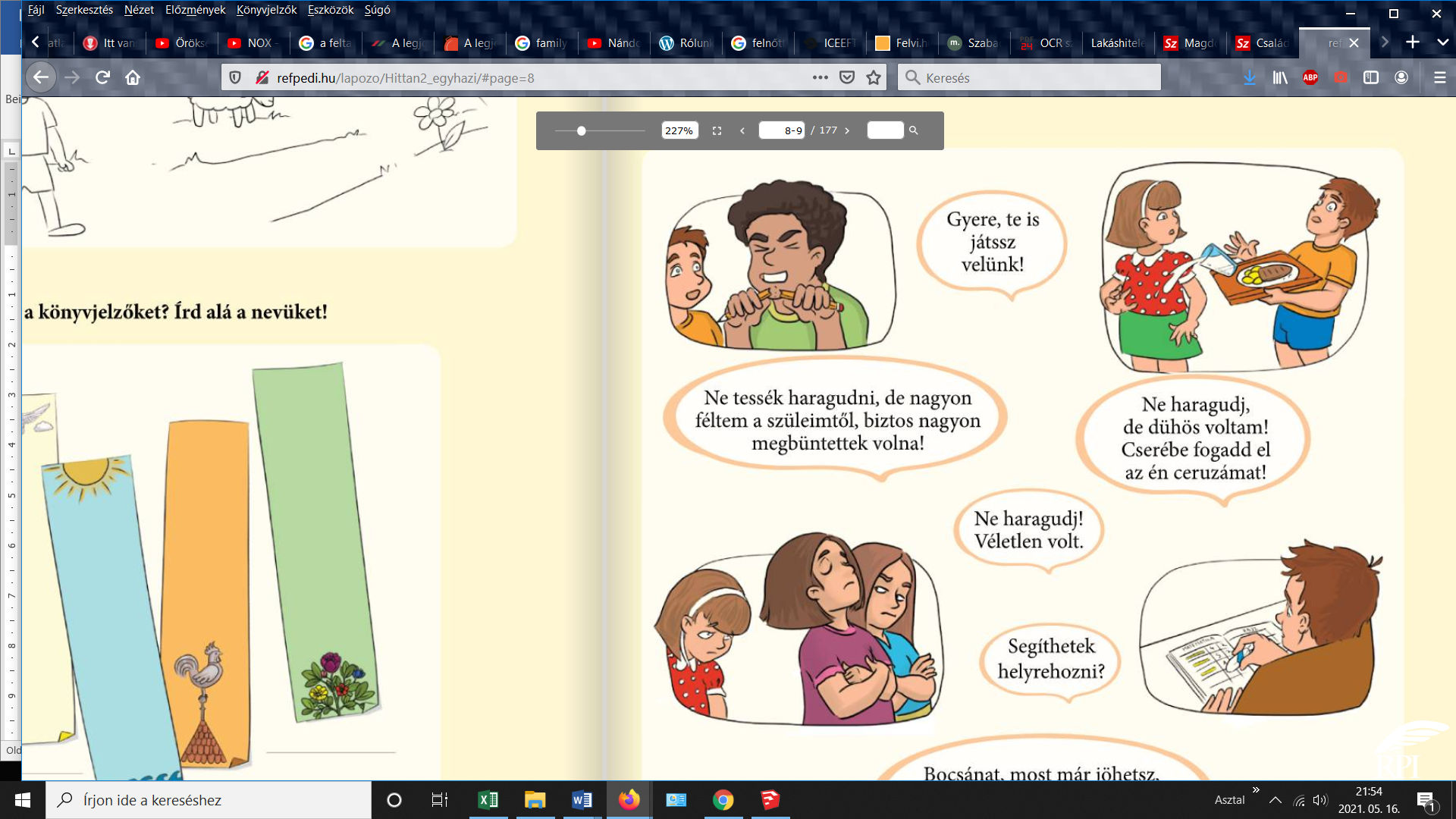 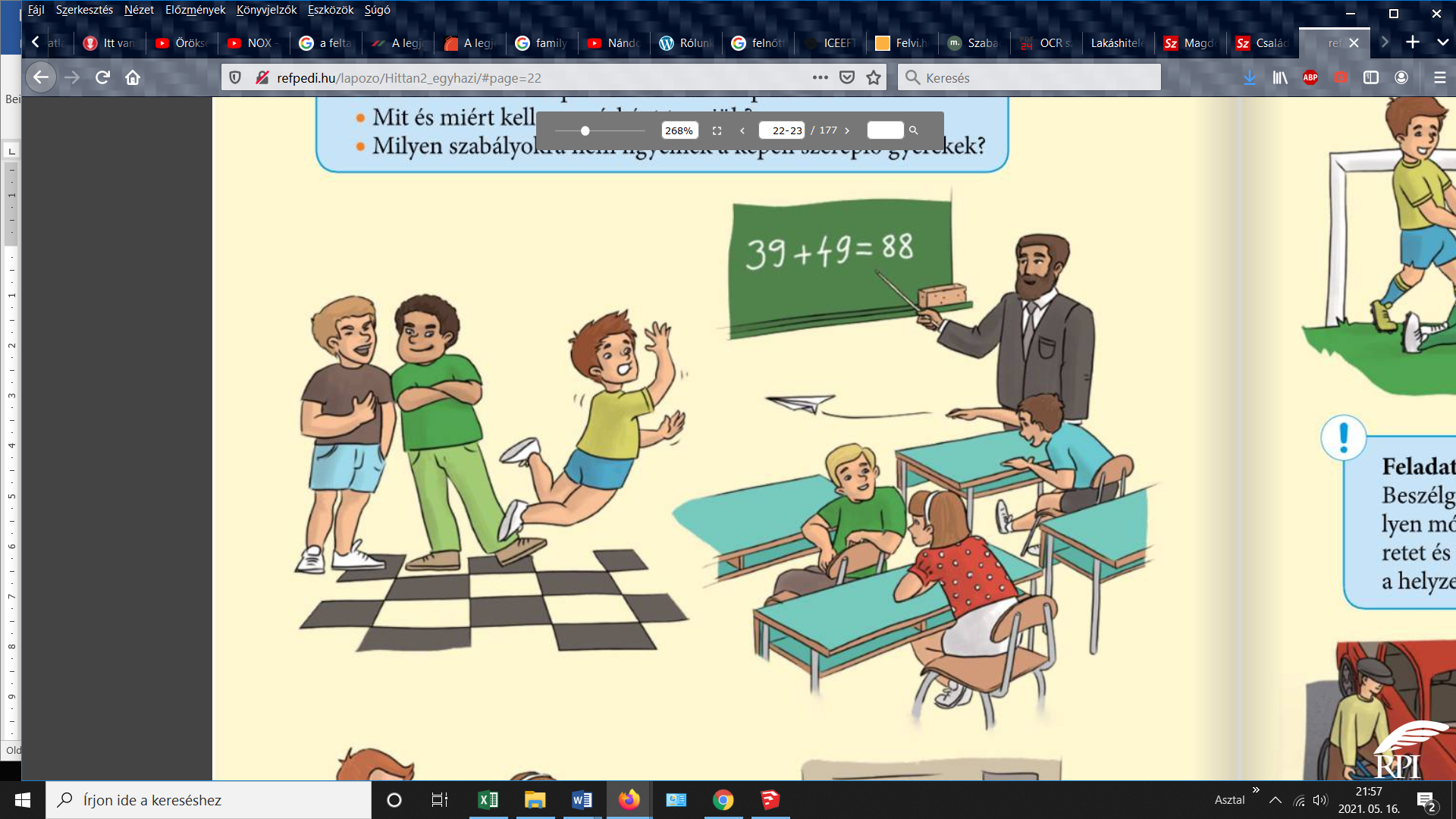 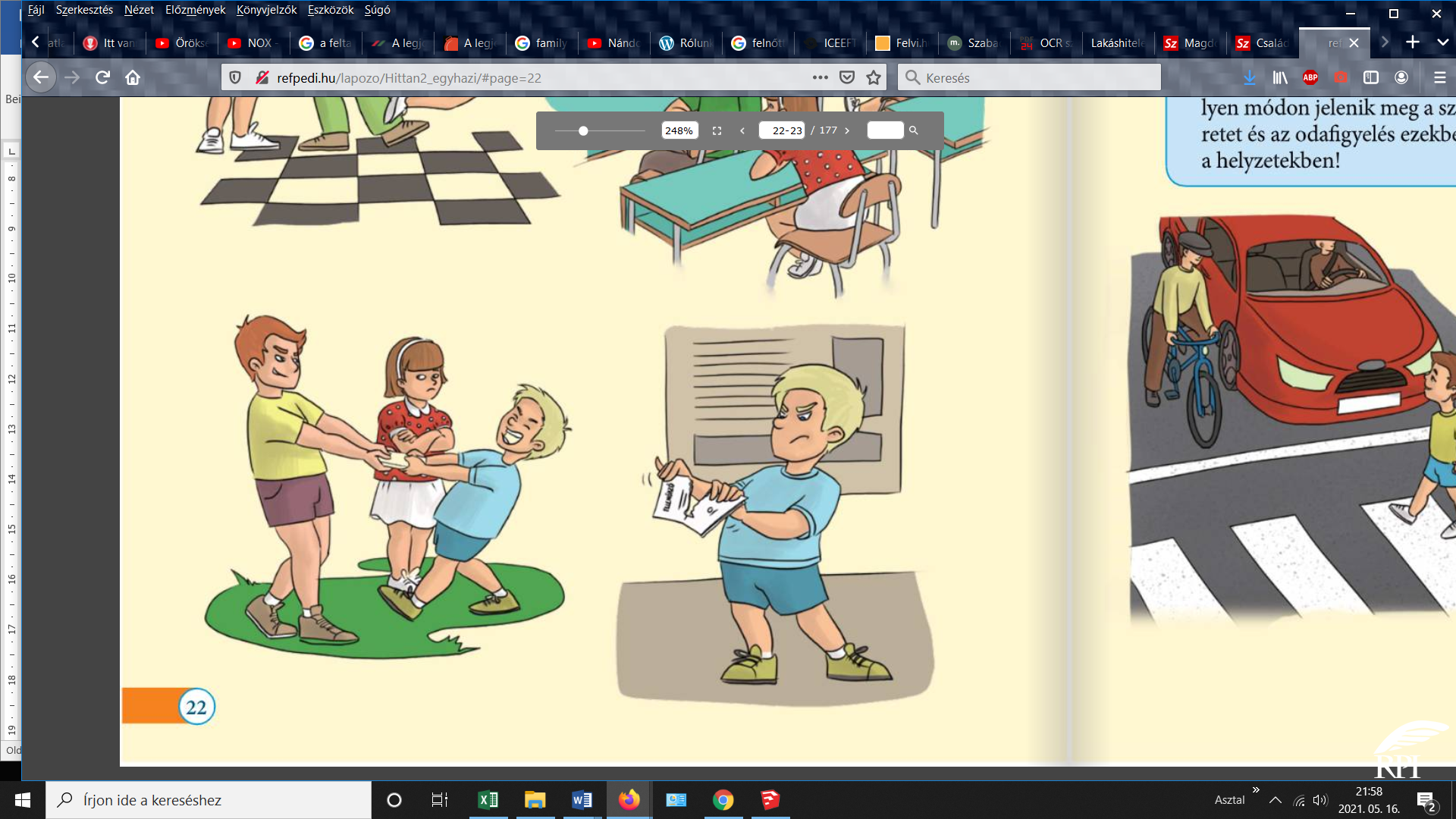 ASZENTLÉLEKERŐT AD„A szél fúj, amerre akar; hallod a zúgását, de nem tudod, honnan jön és hová megy: így van mindenki, aki a Lélektől született.” (János 3,8)Isten Szentlelke olyan, mint a szél. Láthatatlan, de a munkáját nem tagadhatjuk. Érezzük, látjuk, hogy fúj a szél, és tapasztaljuk Isten munkáját, erejét is.Készítsétek el a szélforgót az asztalon található anyagokból!Szentlélek Isten!Kérünk, munkálkodj közöttünk hatalmas erőddel!Segíts, hogy a szívünket neked adjuk!Segíts, hogy lelkesen tiszteljünk téged!Segíts, hogy rólad bátran, örömmel beszélhessünk!Segíts, hogy hitünk felfrissüljön és megerősödjön!ÁmenASZENTLÉLEKKÖZÖSSÉGBE HÍVVegyetek a tálkából mindannyian 3-3 kirakódarabot!Mindenki mondja el, mit lát a saját darabjain!Rakjátok ki együtt a képet!A kirakott képen minden egyes darab fontos. Ha egyiket nem találnánk, hiányos lenne a játék. Ezek a fontos részek együtt alkotnak egy kerek, szép egészet. A játéknak csak úgy van értelme, ha egymás mellé kerülnek, mindegyik a maga helyére.Isten is így tekint ránk. Mindannyian fontosak vagyunk neki. Minden ember az ő értékes alkotása. Úgy alkotott, hogy értékesek legyünk egymás számára, gazdagítsuk egymás életét. Kapcsolatainkban élhetjük meg, hogy jó helyen vagyunk a világon. Isten közösséget ad, amelyben szeretnek minket és mi is kifejezhetjük szeretetünket. Ilyen közösség a családod, az osztályod, az egyházunk. A Biblia szerint az egyház olyan, mint egy lelki ház.„Ti magatok is, mint élő kövek, épüljetek fel lelki házzá!” (1 Péter 2,5)Figyeljetek összekulcsolt kézzel az imádságra,és ismételjétek együtt a végén: Ámen.Szentlélek Isten!Köszönjük, hogy mindig velünk vagy, nem hagysz el minket soha. Te vagy a leghűségesebb társunk. Köszönjük neked a családunkat, a barátainkat, az osztályunkat. Köszönjük, hogy összetartozunk az egyházban azokkal, akik téged szeretnek.Ámen